WOMEN’S WELLBEING GROUP REGISTRATION FORMSECTION 1: CONTACT DETAILS In the event of an accident or incident please tell us who we should contact: SECTION 2: WELLBEING & MEDICALWhere did you hear about Lindengate?How do you hope to improve your wellbeing at Lindengate? Please tick all that apply.Please let us know of any medical conditions, such as allergies, epilepsy, mobility, sight, hearing or other specific challenges that we might need to know of. This information will help us ensure that safety and wellbeing are maintained at all times:Our Women’s Group is aimed at supporting those with low to moderate mental health needs (anxiety, loneliness, stress, depression, grief & loss, PTSD).  Please inform us of mental health support needs and any diagnosis, if applicable:SECTION 3: CONSENTSPlease provide details of your GP or other health professional:HEALTH CONSENTI understand that if Lindengate needs to contact any afore mentioned health professional(s) to obtain further information to assess support needs, that the details will be stored securely.PHOTOGRAPH/VIDEO CONSENTIt is Lindengate’s policy that consent must be obtained by the appropriate person in order to use an image (photograph or video) for materials in the public domain.  Image consent can be changed or withdrawn at any time by notifying a member of staff. However, we cannot withdraw images already published.  Please tick the boxes below to indicate your consent: Anonymous photos where face cannot be seen or is obscured?   Yes  No Identifiable photos of face?        Yes  No Video interview face-to-face?   Yes  No COLLECTING FEEDACKI understand that Lindengate will collect feedback and comments. This information provides evidence of the impact of our services which is used to support fundraising and publicity.  DATA PROTECTION
I understand that all information provided on the registration form and in any further correspondence with Lindengate will be treated as confidential and held on a secure database.  I understand that if Lindengate is under a duty to disclose data, in order to comply with any legal obligation e.g. safeguarding children or vulnerable adults, acts of terrorism or money laundering, they are obliged to cooperate.I understand the statements above and give my consentSECTION 4: EQUAL OPPORTUNITIES MONITORING FORM (Optional)How would you describe your ethnic origin?  Please tick where appropriate. Asian or Asian British  Indian Pakistani Bangladeshi  Chinese Other Asian background __________________________Black, Black British, Caribbean or African Caribbean  African  Other Black, Black British or Caribbean Background  __________________________Mixed or Multiple Ethnic Groups White and Black Caribbean White and Black African White and Asian  Other Mixed or multiple ethnic background  __________________________White English, Welsh, Scottish, Northern Irish or British Irish  Gypsy or Irish Traveller  Roma Other White background __________________________Other ethnic group  Arab Other ethnic group  __________________________Our Women’s Wellbeing Group is for adult women of 18+ from minority groups.  The sessions focus on personal development and use Lindengate’s gardens to explore all aspects of healthy living.  Members benefit from peer support and social integration in a safe environment.All sections to be completed by the participant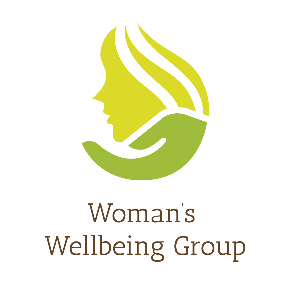 Title: Gender:    Male       Female      Prefer to self-describe as  __________________________       Prefer not to sayFirst name:  Gender:    Male       Female      Prefer to self-describe as  __________________________       Prefer not to sayPreferred name: Address:  Surname:  Address:  Date of Birth: Postcode: Phone number (either landline or mobile): Email: Emergency Contact 1: Emergency Contact 2: Contact name:Contact name:Relationship to you:  Relationship to you:  Phone number:  Phone number:  To take notice of natureTo give to othersTo be more activeTo learn new skillsTo connect with peopleName:Job Title & Organisation: Phone number: Address:  Email:   Address:  Signature ……………………………………………………………………………………...      Date………………………………………Name ……………………………………………………………………………………